       《在线课堂》学习单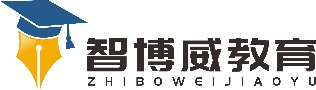                 班 级 ：         姓 名：             单元语文6年级上册第2单元课题5.七律长征温故知新0、朗读诗歌，把不理解的词语抄在下面。                               。自主攀登1、给下列各加点词注音并抄写三遍。 逶迤（  ）磅礴（　 ）云崖（ 　）岷山（  ）2、看拼音写词语。Yuǎn zhēng     kùn nan      ji lǜ（       ）        （        ）      （       ） Yún yá       dù  hé        tiě suǒ（       ）        （        ）     （         ）稳中有升3、这首诗向我们展示了五幅“征难图”，认真思考后请用简洁的话加以概括。读了             这句诗，我眼前仿佛出了                  的画面。读了             这句诗，我眼前仿佛出了                  的画面。读了             这句诗，我眼前仿佛出了                  的画面。读了             这句诗，我眼前仿佛出了                  的画面。读了             这句诗，我眼前仿佛出了                  的画面。     说句心里话